KEMENTERIAN PENDIDIKAN DAN KEBUDAYAAN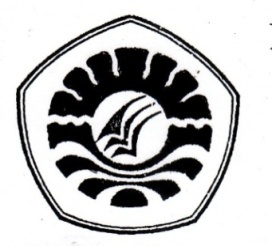 	UNIVERSITAS NEGERI MAKASSARFAKULTAS ILMU PENDIDIKANJURUSANPSIKOLOGI PENDIDIKAN DAN BIMBINGANAlamat: Kampus UNM Tidung Jl. Tamalate 1 Tidung MakassarTelp. (0411) 884457 Fax. (0411) 883076Laman:www.unm.ac.idPERSETUJUAN PEMBIMBINGSkripsi dengan judul “SURVEI LATAR BELAKANG PENDIDIKAN ORANG TUA DAN JENIS PILIHAN KARIER SISWA DI SMA NEGERI 1 BARAKA”Atas Nama :Nama	:  ASRA ABRIANINIM		:  1144040046Jurusan	:  Psikologi Pendidikan dan BimbinganFakultas	:  Ilmu PendidikanSetelah diperiksa dan diteliti, telah memenuhi syarat untuk diujikan. 				Makassar,    Januari 2016        Pembimbing I	                    Pembimbing IIDrs. H. Usman Malik, M.Pd                                                 Dra. Hj. Kustiah Sunarty, M.PdNIP. 195014041976031003                                                      NIP. 195303031980032001Disahkan:Ketua Jurusan Psikologi Pendidikan dan BimbinganFIP UNM,Drs. H. Muhammad Anas, M.Si.	NIP. 196012131987031005